Схвалено Вченою радою Державного вищого навчального закладу «Прикарпатський національний університет імені Василя Стефаника» (протокол № 10 від 31 березня 2020 року) Зміни затверджені Вченою радою Державного вищого навчального закладу «Прикарпатський національний університет імені Василя Стефаника» (протокол № 6 від 24 червня  2021 року) Введено в дію наказом ректора Державного вищого навчального закладу «Прикарпатський національний університет імені Василя Стефаника» № 210  від 06 квітня 2020 рокуВведено в дію наказом ректора Державного вищого навчального закладу «Прикарпатський національний університет імені Василя Стефаника»№ 536 від 06 вересня 2021 рокуПОЛОЖЕННЯпро стажування та підвищення кваліфікації наукових,педагогічних і науково-педагогічних працівників у Державному вищому навчальному закладі«Прикарпатський національний університет  імені Василя Стефаника»І. Загальні положення1.1. Це Положення про стажування та підвищення кваліфікації наукових, педагогічних і науково-педагогічних працівників (далі – НП/ПП/НПП відповідно) Державного вищого навчального закладу «Прикарпатський національний університет імені Василя Стефаника» (далі – Університет) складене на основі Законів України "Про вищу освіту", «Про наукову і науково-технічну діяльність», Постанови Кабінету Міністрів України від 13 квітня 2011 року № 411 «Питання навчання студентів та аспірантів, стажування наукових і науково-педагогічних працівників у провідних вищих навчальних закладах та наукових установах за кордоном», а також з урахуванням чинних Постанов Кабінету Міністрів України від 21 серпня 2019 року № 800 у частині затвердженого «Порядку підвищення кваліфікації педагогічних і науково-педагогічних працівників» зі змінами від 27 грудня 2019 року № 1133 «Про внесення змін до Порядку підвищення кваліфікації педагогічних і науково-педагогічних працівників» і визначає види, форми, зміст, порядок, тривалість (обсяг), періодичність і результати стажування та підвищення кваліфікації наукових, педагогічних і науково-педагогічних працівників університету.1.2. НП/ПП/НПП зобов’язані постійно підвищувати свою кваліфікацію.1.3. Метою підвищення кваліфікації НП/ПП/НПП є їх професійний розвиток відповідно до державної політики в галузі освіти та забезпечення якості освіти.1.4. Стажування (підвищення кваліфікації) НП/ПП/НПП є елементом системи внутрішнього забезпечення якості освіти в Університеті.1.5. ПП/НПП можуть стажуватись (підвищувати кваліфікацію) в Україні та за кордоном (крім держави, що визнана Верховною Радою України державою-агресором чи державою-окупантом). 1.6. ПП/НПП підвищують свою кваліфікацію шляхом стажування згідно з цим Положенням не рідше одного разу на п’ять років.1.7. ПП/НПП ЗВО можуть підвищувати свою кваліфікацію у ЗВО, де працюють.1.8. ПП/НПП можуть підвищувати кваліфікацію у різних суб’єктів підвищення кваліфікації. 1.9. Суб’єктом підвищення кваліфікації (стажування) може бути заклад освіти (його структурний підрозділ), наукова установа, інша юридична чи фізична особа, у тому числі фізична особа-підприємець, що провадить освітню діяльність у сфері підвищення кваліфікації. Суб’єкт стажування (підвищення кваліфікації) може організовувати освітню діяльність у сфері підвищення кваліфікації за місцем провадження власної освітньої діяльності та/або за місцем роботи НП/ПП/НПП, за іншим місцем (місцями) та/або дистанційно, якщо це передбачено договором (угодою) та/або відповідною програмою. 1.10. Обсяг (тривалість) стажування (підвищення кваліфікації) НП/ПП/НПП установлюється в годинах та/або кредитах Європейської кредитної трансферно-накопичувальної системи (далі – ЄКТС, 1 кредит ЄКТС становить 30 годин) за накопичувальною системою.Обсяг (тривалість) стажування (підвищення кваліфікації) ПП/НПП закладів вищої і післядипломної освіти упродовж п’яти років не може бути меншим ніж шість кредитів ЄКТС (180 годин).Загальний обсяг підвищення кваліфікації ПП/НПП закладу загальної середньої, професійної (професійно-технічної) освіти не може бути менше ніж 150 годин на п’ять років. Загальний обсяг підвищення кваліфікації ПП закладу дошкільної, позашкільної та фахової передвищої освіти не може бути меншим, ніж 120 годин на п’ять років.1.11. Ректор, проректори, директори навчально-наукових інститутів, декани факультетів їх заступники, завідувачі кафедр, завідувач докторантури і аспірантури, що вперше призначені на відповідну посаду, проходять підвищення кваліфікації відповідно до займаної посади упродовж двох перших років роботи. Обсяги такого підвищення кваліфікації визначає вчена рада Університету.1.12. Стажування, підвищення кваліфікації НПП Університету здійснюється згідно з планом на поточний рік, який формується електронною системою документообігу «Наука» за поданням кафедр Університету, виконання якого заслуховується на засіданнях кафедр Університету, вчених рад навчально-наукових інститутів, факультетів. За згодою ПП/НПП, керівника відповідного закладу і суб’єкта підвищення кваліфікації строки (графік) підвищення кваліфікації ПП/НПП упродовж відповідного року можуть бути уточнені без внесення змін до плану підвищення кваліфікації.НПП Університету має право на проходження стажування чи підвищення кваліфікації поза межами плану стажування (підвищення кваліфікації) Університету на відповідний рік згідно з цим Положенням.1.13. Стажування та підвищення кваліфікації ПП/НПП здійснюють з відривом та/чи без відриву від освітнього процесу. У разі підвищення кваліфікації та стажування з відривом від основного місця роботи НПП Університету, який направлений на підвищення кваліфікації чи стажування, має право на гарантії і компенсації, що передбачені чинним законодавством України. Фінансування витрат, пов’язаних зі стажуванням чи підвищенням кваліфікації ПП/НПП, здійснюється за рахунок коштів державного та місцевих бюджетів, інших джерел, не заборонених законодавством України, а також за рахунок коштів фізичних та юридичних осіб.1.14. Організацію та координацію стажування НПП Університету здійснює науково-дослідна частина (далі –  НДЧ).1.15. Відповідальність за своєчасне підвищення кваліфікації та стажування ПП/НПП покладається на деканів факультетів, директорів навчально-наукових інститутів, директорів коледжів, завідувачів кафедр.1.16. Стажування, підвищення кваліфікації є обов’язковою умовою проходження чергової атестації ПП/НПП та обрання на посаду за конкурсом чи укладання трудового договору, контракту з НПП. II. Види, форми, строки стажування та підвищення кваліфікації працівників2.1. ПП/НПП можуть підвищувати кваліфікацію за різними формами та видами.Формами підвищення кваліфікації є інституційна (очна (денна, вечірня), заочна, дистанційна, мережева), дуальна, на робочому місці, на виробництві тощо. Форми підвищення кваліфікації можуть поєднуватись.Основними видами підвищення кваліфікації є:− навчання за програмою підвищення кваліфікації, у тому числі участь у семінарах, практикумах, тренінгах, вебінарах, майстер-класах тощо;− стажування.Окремі види діяльності НП/ПП/НПП (участь у програмах академічної мобільності, наукове стажування, самоосвіта, здобуття наукового ступеня, вищої освіти), участь у різноманітних короткострокових сертифікатних програм, які здатні оперативно сформувати необхідні й актуальні компетенції можуть бути визнані як підвищення кваліфікації згідно з цим положенням.2.2. НП/ПП/НПП самостійно обирають конкретні форми, види, напрями та суб’єктів надання освітніх послуг з підвищення кваліфікації (далі – суб’єкти підвищення кваліфікації).2.3. Програму підвищення кваліфікації затверджує суб’єкт підвищення кваліфікації. Вона повинна містити інформацію про її розробника (розробників), найменування, мету, напрям, зміст, обсяг (тривалість), що встановлюється в годинах та/або в кредитах ЄКТС, форму (форми) підвищення кваліфікації, перелік компетентностей, що вдосконалюватимуться/ набуватимуться (загальні, фахові тощо) (додаток 9).Програма також може містити інформацію про:− розподіл годин за видами діяльності (консультація; аудиторна, практична, самостійна і контрольна робота тощо);− особу (осіб), яка виконує програму (рівень вищої освіти, категорія, науковий ступінь, педагогічне/вчене звання, місце та/або досвід роботи тощо);− строки виконання програми;− місце виконання програми (за місцезнаходженням суб’єкта підвищення кваліфікації та/або за місцезнаходженням замовника тощо), очікувані результати навчання;− вартість (у разі встановлення) або про безоплатний характер надання освітньої послуги;− графік освітнього процесу;− мінімальну та максимальну кількість осіб у групі;− академічні, професійні можливості за результатами опанування програми;− можливість надання подальшої підтримки чи супроводу;− додаткові послуги (організація трансферу, забезпечення проживання і харчування, перелік можливих послуг для осіб з інвалідністю тощо);− документ, що видається за результатами підвищення кваліфікації тощо.Обсяг (тривалість) програми підвищення кваліфікації визначають відповідно до її фактичної тривалості в годинах без урахування самостійної (позааудиторної) роботи або в кредитах ЄКТС з урахуванням самостійної (позааудиторної) роботи.Суб’єкти підвищення кваліфікації можуть розробляти програми підвищення кваліфікації на основі типових програм підвищення кваліфікації, що затверджуються Міністерством освіти і науки України.Суб’єкти підвищення кваліфікації забезпечують відкритість і доступність інформації про кожну власну програму підвищення кваліфікації шляхом її оприлюднення на своїх вебсайтах.2.4. Стажування НПП здійснюється за індивідуальною програмою, яку розробляє і затверджує суб’єкт підвищення кваліфікації. Стажування здійснюють з метою формування і закріплення на практиці професійних компетенцій і компетентностей, здобутих у результаті теоретичної підготовки, щодо виконання завдань і обов’язків на займаній посаді або посаді вищого рівня, засвоєння кращого вітчизняного та зарубіжного досвіду, формування особистісних якостей для виконання професійних завдань на новому, більш високому якісному рівні в межах певної спеціальності.Індивідуальна програма стажування повинна містити інформацію про її обсяг (тривалість) та очікувані результати навчання. Індивідуальна програма стажування може містити також іншу інформацію, що стосується проходження стажування НПП.Між закладом освіти, ПП/НПП якого проходить (проходять) стажування, та суб’єктом підвищення кваліфікації укладається договір, що передбачає стажування одного чи декількох ПП/НПП. Індивідуальна (індивідуальні) програма (програми) є невід’ємним (невід’ємними) додатком (додатками) до договору.За пропозицією однієї зі сторін договору до нього можуть вноситися зміни (уточнення) шляхом укладення відповідної додаткової угоди (додатка до угоди).Стажування ПП/НПП може здійснюватися в закладах освіти, наукових установах, організаціях та на підприємствах. Стажування Працівників закладів вищої і післядипломної освіти може відбуватися в закладі освіти за місцем роботи НП/ПП/НПП, іншому закладі освіти або науковій установі. Керівником такого стажування призначається науково-педагогічний чи науковий працівник, який працює в суб’єкта підвищення кваліфікації за основним місцем роботи, має науковий ступінь та/або вчене звання і не менше десяти років досвіду роботи на посадах науково-педагогічних чи наукових працівників.Стажування Працівників у інших суб’єктів підвищення кваліфікації здійснюється під керівництвом Працівника, який має відповідний досвід роботи та кваліфікацію (керівник стажування). Один день стажування оцінюється у 6 годин або 0,2 кредиту ЄКТС. 2.5. Обсяг підвищення кваліфікації шляхом участі ПП/НПП в програмі академічної мобільності зараховується в межах визнаних результатів навчання, але не більше ніж 30 годин або один кредит ЄКТС на рік.2.6. Один тиждень наукового стажування ПП/НПП зараховується як підвищення кваліфікації в обсязі 30 годин або одного кредиту ЄКТС.2.7. Обсяг підвищення кваліфікації шляхом інформальної освіти (самоосвіти) зараховується відповідно до визнаних результатів навчання, але не більше 30 годин або одного кредиту ЄКТС на рік.2.8. Обсяг підвищення кваліфікації шляхом здобуття наукового ступеня, рівня вищої освіти зараховується відповідно до встановленого обсягу освітньо-професійної (освітньо-наукової, освітньо-творчої) програми в годинах або кредитах ЄКТС, за винятком визнаних (зарахованих) результатів навчання з попередньо здобутих рівнів освіти.2.9. Вид, форму, програму і строк проходження підвищення кваліфікації чи стажування працівників визначає індивідуальна програма, яку розглядають на засіданнях кафедр (циклової комісії) і затверджує керівник закладу чи установи, де проходитиме стажування. Підвищення кваліфікації (стажування) працівників може здійснюватися за денною, вечірньою, заочною, дистанційною, мережевою, дуальною на робочому місці, на виробництві формами навчання. Форми навчання можуть поєднуватись відповідно до Законів України «Про освіту», «Про вищу освіту», «Про наукову і науково-технічну діяльність». Форми навчання встановлюються закладами-виконавцями залежно від складності навчальних програм, їх мети та змісту з урахуванням потреб закладу-замовника.ІІІ. Визнання результатів стажування, підвищення кваліфікації Працівників3.1. Порядок визнання результатів підвищення кваліфікації Працівників встановлює вчена рада Університету. Результати проходження стажування, підвищення кваліфікації науково-педагогічних працівників Університету визнаються ухвалами вчених рад навчально-наукових інститутів, факультетів, до складу яких входять кафедри, Працівники яких проходять стажування чи підвищення кваліфікації на підставі звіту Працівника і документів (сертифікати, посвідчення, ін. документи) що підтверджують результати стажування чи підвищення кваліфікації (тема, програма, обсяг, ін.) (додаток 10).3.2. Результати підвищення кваліфікації в суб’єктів підвищення кваліфікації, що мають ліцензію на підвищення кваліфікації або провадять освітню діяльність за акредитованою освітньою програмою, не потребують окремого визнання чи підтвердження. 3.3. Участь Працівників у програмах академічної мобільності на засадах, визначених законами України «Про освіту», «Про вищу освіту», положенням про порядок реалізації права на академічну мобільність, затвердженим постановою Кабінету Міністрів України від 12 серпня 2015 р. № 579, іншими актами законодавства, визнає вчена рада як підвищення кваліфікації Працівників.Вважати результати участі у програмах мобільності з метою підвищення наукового і фахового рівня, стажуванням/підвищенням кваліфікації педагогічних і науково-педагогічних працівників. 	3.4. Наукове стажування Працівників, що здійснюється відповідно до статті 34 Закону України “Про наукову і науково-технічну діяльність”, може бути визнане вченою радою як підвищення кваліфікації Працівників. 	3.5. Результати інформальної освіти (самоосвіти) Працівників, які мають науковий ступінь та/або вчене, почесне чи педагогічне звання, можуть бути визнані вченою радою як підвищення кваліфікації чи стажування.	Вважати результати участі НПП у навчальних програмах інформальної освіти, до якої можна віднести електронне (дистанційне, інше) навчання фахового спрямування, яке пройдене науково-педагогічним працівником самостійно, за умови його підтвердження сертифікатом чи іншим офіційним документом, що виданий спеціалізованою (професійною) інституцією (фаховою спільнотою) вітчизняного або міжнародного рівня, є підставою для зарахування стажуванням/підвищенням кваліфікації ПП і НПП. 	Сертифікати, дипломи, ін. документи про участь у навчальних програмах інформальної освіти мають містити кількість годин на виконання відповідної програми, а також тему навчання.3.8. Здобуття першого (бакалаврського), другого (магістерського) рівня вищої освіти, третього (освітньо-наукового/освітньо-творчого) рівня або наукового рівня вищої освіти вперше або за іншою спеціальністю в межах професійної діяльності або галузі знань визнається як підвищення кваліфікації НПП. 	3.9. У разі підвищення кваліфікації шляхом інформальної освіти (самоосвіти) замість документа про підвищення кваліфікації подають звіт про результати підвищення кваліфікації або творчу роботу, персональну розробку електронного освітнього ресурсу, що виконані в процесі (за результатами) підвищення кваліфікації та оприлюднені на вебсайті Університету та/або в електронному портфоліо Працівника (у разі наявності). Форму звіту визначає Університет.3.10. Працівник упродовж одного місяця після завершення підвищення кваліфікації (стажування) звітує на засіданні кафедри (циклової комісії) за основним місцем роботи. Після затвердження звіту на засіданні кафедри (циклової комісії) подає до вченої (педагогічної) ради факультету/закладу вищої освіти клопотання про визнання результатів підвищення кваліфікації та документів про проходження підвищення кваліфікації. Для визнання результатів підвищення кваліфікації вчена (педагогічна) рада факультету/закладу вищої освіти заслуховує Працівника щодо якості виконання програми підвищення кваліфікації (стажування) результатів підвищення кваліфікації, дотримання суб’єктом підвищення кваліфікації умов договору та повинна ухвалити рішення про:− визнання результатів підвищення кваліфікації;− невизнання результатів підвищення кваліфікації.У разі невизнання результатів підвищення кваліфікації педагогічна (вчена) рада може надати рекомендації ПП/НПП щодо повторного підвищення кваліфікації в інших суб’єктів підвищення кваліфікації та/або прийняти рішення щодо неможливості подальшого включення такого суб’єкта підвищення кваліфікації до плану підвищення кваліфікації до вжиття ним дієвих заходів з підвищення якості надання освітніх послуг.3.11. Результатом підвищення кваліфікації ПП/НПП у суб’єктів підвищення кваліфікації, що мають ліцензію на підвищення кваліфікації або провадять освітню діяльність за акредитованою освітньою програмою, може бути присвоєння їм повних та/або часткових професійних та/або освітніх кваліфікацій у встановленому законодавством порядку.ІV. Організація стажування, підвищення кваліфікації        4.1. Перед проходженням стажування чи підвищення кваліфікації відповідно до плану-графіка працівники подають до НДЧ такі документи:заяву з проханням про направлення на підвищення кваліфікації або стажування (додаток 1), погоджену з керівником структурного підрозділу, головним бухгалтером, профільним проректором та проректором з наукової роботи;витяг з протоколу засідання структурного підрозділу щодо направлення на стажування або підвищення кваліфікації  (додаток 2);скерування на стажування  чи підвищення кваліфікації (додаток 3);направлення на стажування чи підвищення кваліфікації (додаток 4)індивідуальну програму стажування чи підвищення кваліфікації (додаток 5), що містить інформацію про тему, мету, завдання, строк, очікувані результати;Обробка персональних даних працівників здійснюється відповідно до вимог» (додаток 7).4.2. Cкерування на підвищення кваліфікації чи стажування до установи-виконавця здійснюють за наказом ректора Університету.4.3. На час навчання працівники забезпечуються гуртожитком. Умови проживання зазначаються у договорі. У разі відсутності гуртожитку відшкодування витрат, пов’язаних з наймом житлового приміщення, проводиться в порядку, встановленому постановою Кабінету Міністрів України від 02 лютого 2011 року № 98 «Про суми та склад витрат на відрядження державних службовців, а також інших осіб, що направляються у відрядження підприємствами, установами та організаціями, які повністю або частково утримуються (фінансуються) за рахунок коштів бюджету»4.4. Працівники інших закладів освіти, які проходять стажування підвищення кваліфікації на кафедрах Університету, подають на розгляд ректору направлення, індивідуальну програму стажування (підвищення кваліфікації).4.6. Зарахування на проходження стажування, підвищення кваліфікації ПП/НПП здійснюється за наказом ректора Університету на підставі направлення та договору (угоди) про стажування, який укладається між закладами вищої освіти (додаток 6)V. Організація стажування та підвищення кваліфікації наукових, науково-педагогічних працівників у провідних навчальних закладах та наукових установах за кордоном	5.1. Підвищення кваліфікації та стажування НПП в інших країнах здійснюють за рішенням вченої ради університету відповідно до законодавства України та/або на підставі міжнародних договорів. Направлення на стажування за межі України здійснюється відповідно до Положення про навчання студентів та аспірантів, стажування наукових і науково-педагогічних працівників у провідних вищих навчальних закладах та наукових установах за кордоном, затвердженого постановою Кабінету Міністрів України від 13 квітня 2011 року № 411, а також фізичними і юридичними особами на підставі договорів, укладених з іноземними закладами вищої освіти, науковими та іншими установами.	5.2. Вчена рада Університету приймає рішення щодо підвищення кваліфікації і стажування наукових і науково-педагогічних працівників, індивідуальна програма яких (тривалість) передбачає завдання, розраховані на строк три і більше трьох місяців. Тривалість стажування до трьох місяців за кордоном здійснюється на підставі діючого положення без ухвали вченої ради університету.	5.3. Наукові і науково-педагогічні працівники, що є штатними співробітниками університету і перебувають на посадах провідного, головного, старшого наукового, наукового і молодшого наукового співробітника, професора, доцента, а також докторанти і аспіранти можуть направлятись на наукове стажування до наукових установ і ЗВО в т.ч. за кордоном відповідно до положень Закону стосовно мети, індивідуальних договорів, строків, умов, місць (ст. 34 п.п.1-9 Закону України «Про наукову і науково-технічну діяльність»).1) Наукове стажування наукових і науково-педагогічних працівників університету може здійснюватись поза планом підвищення кваліфікації (стажування).2) Вчена (науково-технічна) рада університету розглядає і затверджує індивідуальну (авторську) програму досліджень стажиста і приймає рішення щодо впровадження результатів наукового стажування у НДР кафедри і в навчальний процес, затверджує звіт про виконання індивідуального плану стажування.3) Результати довгострокового наукового стажування (від 3 місяців до 2 років) передбачають проведення науковими колективами університету фундаментальних і прикладних наукових досліджень за пріоритетними напрямами на якісно вищому світовому рівні, участь у мультинаціональних наукових командах з публікації наукової продукції, формування партнерської бази, необхідної для участі українських фахівців в ґрантових програмах різного рівня.4) Оплата витрат, пов’язаних з науковим стажуванням наукових і науково-педагогічних працівників в інших країнах, здійснюється за рахунок коштів державного та місцевих бюджетів, інших джерел, не заборонених законодавством України, а також за рахунок коштів фізичних, юридичних осіб та приймаючої сторони. За працівниками, що перебувають на науковому стажуванні за межами України зберігається місце роботи і займана посада. Середня заробітна плата зберігається за працівником протягом шести місяців.VІ. Результати стажування та підвищення кваліфікації наукових, науково-педагогічних працівників6.1. Працівники, які пройшли підвищення кваліфікації або стажування складають звіт (додаток 8), у якому подають відомості про виконання всіх розділів програми підвищення кваліфікації або стажування та пропозиції щодо впровадження основних результатів навчання.Звіт про проходження підвищення кваліфікації або стажування затверджує керівник ЗВО чи установи, направляючої сторони та підписує завідувач відповідної кафедри (керівник структурного підрозділу) закладу-виконавця.6.2. Звіт про результати підвищення кваліфікації та стажування  заслуховують на засіданні кафедри (циклової комісії).Кафедра (циклова комісія) приймає рішення про затвердження або відхилення звіту про підвищення кваліфікації або стажування працівника (за необхідністю – про його доопрацювання), а також дає рекомендації щодо впровадження результатів навчання з урахуванням їх практичного значення для поліпшення навчально-виховного процесу та наукової роботи.Рішення кафедри (циклової комісії) враховують при проходженні чергової атестації педагогічного працівника, кафедри – при обранні на посаду за конкурсом чи укладанні трудового договору, контракту з науково-педагогічним працівником.6.3. Програму стажування, затверджену ректором відповідного закладу освіти чи керівником установи, складають у трьох примірниках для подання в установу, в якій відбувалось стажування, у відділ кадрів Університету (в особову справу викладача), а також на відповідну кафедру.         6.4. Відповідальність за своєчасне подання звіту про проходження стажування або підвищення кваліфікації до відділу кадрів і НДЧ покладено на працівника, який пройшов підвищення кваліфікації або стажування, завідувача кафедри (голову циклової комісії).6.5. Копії звітних документів про проходження підвищення кваліфікації та стажування зберігають у матеріалах протоколів кафедри (у цикловій комісії, іншому структурному підрозділі) і використовують для формування звіту про роботу за результатами календарного року.Завершений звіт і довідку (інший документ) з ЗВО чи установи де відбувалось стажування, підвищення кваліфікації подають разом із програмою і звітом у відділ кадрів Університету (в особову справу викладача), а копію документа (довідки, посвідчення ін. документа) про проходження підвищення кваліфікації чи стажування – до НДЧ.VІІ. Прикінцеві положення7.1. Положення ухвалює вчена рада Університету.7.2. Зміни й доповнення до цього Положення обговорюють на засіданнях ректорату, вченої ради та затверджують у тому ж порядку, що й саме Положення, шляхом його викладення в новій редакції.7.3. Положення вводять в дію наказом ректора.7.4. Положення розміщують на вебсайті Університету після його схвалення і введення в дію наказом ректора в розділі «Публічна інформація», а також у розділі «Наукова робота».Додаток 1Ректору ДВНЗ «Прикарпатськийнаціональний університет імені Василя Стефаника»  проф. Цепенді І.Є.___________________________________(прізвище, ім’я, по батькові, посада викладача)---------------------------------------------------------------------------------З А Я В А*Прошу направити мене відповідно до плану-графіка на стажування (підвищення кваліфікації) в_____________________________________________________________________________________________________________________________________    (найменування закладу вищої освіти, наукової, навчально-наукової, іншої установи, підприємства, організації) з «___» _________20__р. по «__» _________20__ р.Мета стажування (підвищення кваліфікації)  ____________________________________________________________________________________________Форма стажування (підвищення кваліфікації) ___________________________-------------------------------------------------------------------------------------------------------До заяви додаю:	витяг з протоколу засідання кафедри з рекомендацією на стажування (підвищення кваліфікації).Дата										Підпис стажистаПроректор з наукової роботи _________________________________________(підпис)		           (прізвище, ініціали)Проректор з науково-педагогічної роботи (профільний)                               _________________________________(підпис)		           (прізвище, ініціали)Головний бухгалтер______________________________________________(підпис)		           (прізвище, ініціали)Декан факультету (Директор інституту) ______________________________ (підпис)		           (прізвище, ініціали)Завідувач кафедри______________________________________________(підпис)		           (прізвище, ініціали)*Заява заповнюється стажистом, обирається одна з форм навчання, вказується - з відривом чи без відриву від освітнього процесуДодаток 2Державний вищий навчальний заклад  «Прикарпатський національний університет імені Василя Стефаника»Витяг з протоколузасідання кафедри _______________________________________ (назва кафедри )(назва факультету, інституту)№ ___ від «__»______________ 20__ р.СЛУХАЛИ: про направлення на планове стажування _______________________________                                                                                                           (прізвище, ім’я по батькові НПП, ________________________________________________________________________________________________________                                                                                 науковий ступінь, вчене звання)УХВАЛИЛИ: направити ___________________________________________________                                                               (прізвище, ім’я по батькові НПП)  _____________________________________________________________                                  (назва кафедри (відділу), ЗВО (установи) куди направляється НПП)для проходження стажування (підвищення кваліфікації) з (без) відривом від освітнього процесу відповідно до плану-графіка строком на _ тижнів у період з «__» ________ по «___» _______ 20__ року.Мета стажування (підвищення кваліфікації):Тема стажування (підвищення кваліфікації):Завідувач кафедри		________________       _______________						            (підпис)                                     (ініціали, прізвище)Секретар 				________________       _______________						            (підпис)                                     (ініціали, прізвище)Додаток 3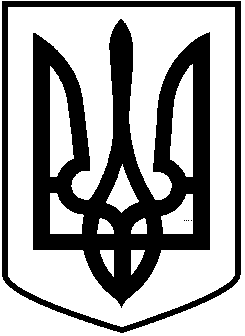                                                    Міністерство освіти і науки України Державний вищий навчальний закладПрикарпатський національний університет імені Василя Стефаника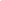  вул. Шевченка, 57, м. Івано-Франківськ, 76018, тел. (0342) 75-23-51, факс (0342) 53-15-74     е-mаіl: office@pnu.edu.ua, Код ЄДРПОУ 02125266____________ № ______________________На № ______________ від____________Ректору _____________                   (назва закладу-виконавця)____________________________________________________________________Про направлення на стажування викладачів університетуШановний __________ ___________!	Ректорат ДВНЗ «Прикарпатський національний університет імені Василя Стефаника» просить, на підставі договору № ___ від «__» _______ 20__ року, прикріпити до кафедри _______________________ Вашого університету для                                                                     (назва кафедри закладу-виконавця)проходження стажування за індивідуальною програмою ____________________________________________________________________                                 (посада, науковий ступінь, вчене звання, прізвище, ім’я, по батькові НПП) з «__» _______ по «__» _______ 20__ року. Керівником стажування просимо призначити ___________________________.                                                        (посада, ПІП)	У додатках: направлення на стажування та індивідуальна програма стажування.З повагоюПроректор з наукової роботи  						   В.М. Якубів Виконавець, № телефонуДодаток 4НАПРАВЛЕННЯ №на стажування (підвищення кваліфікації) науково-педагогічного (педагогічного) працівникаПрізвище, ім’я, по батькові ______________________________________________________який/яка працює в (на) ____________________________________________________________
 (найменування структурного підрозділу)______________________________________________________________________________
 (найменування  закладу вищої освіти)Науковий ступінь ______________________________________________________________Вчене звання__________________________________________________________________Посада _______________________________________________________________________Перелік навчальних дисциплін, що викладає педагогічний (науково-педагогічний) працівник _______________________________________________________________________________ 
_______________________________________________________________________________ 
Загальний стаж роботи _________________________________________________________Педагогічний (науково-педагогічний) стаж ________________________________________Аспірантура (докторантура) ________________________________________________________________________________(найменування вищого навчального закладу, рік закінчення)Інформація щодо попереднього підвищення кваліфікації (стажування) _________________ 
________________________________________________________________________________
Місце проживання, телефон _____________________________________________________ 
________________________________________________________________________________Просимо зарахувати на підвищення кваліфікації (стажування) з "___" __________20__ року 
по "___" ____________20__ року.Додаток 5ІНДИВІДУАЛЬНА ПРОГРАМА* 
стажування (підвищення кваліфікації)________________________________________________________________________________
(прізвище та ініціали працівника)________________________________________________________________________________
(посада, найменування кафедри (предметної (циклової) комісії),________________________________________________________________________________
іншого структурного підрозділу, науковий ступінь, вчене звання)______________________________________________________________________________ 
(найменування вищого навчального закладу, в якому працює науково-педагогічний (педагогічний) працівник)в_____________________________________________________________________________ 
 (найменування установи, в якій здійснюватиметься підвищення кваліфікації (стажування))Строк стажування (підвищення кваліфікації) з "_______" ___________20_____ року 
по "_____" ____________20__ року.Мета стажування (підвищення кваліфікації) ________________________________________ 
________________________________________________________________________________Тема (напрям, найменування) _________________________________________ 
________________________________________________________________________________ Форма стажування/підвищення кваліфікації (очна (денна, вечірня), заочна, дистанційна) (необхідне підкреслити)Очікувані результати підвищення кваліфікації (здобуття компетенцій) ________________________________________________________________________________________________________________________________________________________________Місце (місця) надання освітньої послуги ________________________________________________________________________________________________________________________________________________________________Вартість навчання/безоплатний характер (необхідне підкреслити)Інша інформація (попереднє стажування)____________________________________________Виконання завдань індивідуальної програми стажуванняЗавдання індивідуальної програми розглянуто на засіданні _____________________________
                                                                                                          (найменування предметної________________________________________________________________________________ 
 (циклової) комісії, кафедри, іншого структурного підрозділу закладу-виконавця)"___" ______________ 20__ року, протокол № _____.* програма видруковується у трьох примірниках  Додаток 6Договір*про стажування (підвищення кваліфікації) науково-педагогічних працівниківм. Івано-Франківськ		 					«___» ____________ 20___ р.         Державний вищий навчальний заклад  «Прикарпатський національний університет імені Василя Стефаника», в особі ректора Цепенди І.Є. з однієї сторони і ___________________________________________________________________ з іншої сторони, уклали цей Договір про організацію підвищення кваліфікації (стажування) науково-педагогічних працівників.        Договір укладений відповідно до законів України “Про освіту”, “Про вищу освіту”, “Про наукову і науково-технічну діяльність”, Постанови Кабінету Міністрів України “Порядок підвищення кваліфікації педагогічних і науково-педагогічних працівників”, затвердженої 21 серпня 2019 р. № 800 (зі змінами).1. Предмет Договору1.1. Стажування науково-педагогічних працівників здійснюється з метою вдосконалення професійної підготовки шляхом поглиблення та розширення професійних знань, умінь і навичок, формування професійних компетентностей у науково-педагогічній діяльності, ознайомлення зі змістом інноваційних освітніх технологій, запозичення та запровадження нових форм і методів роботи в освітній процес, підготовки та узагальнення матеріалів для використання в навчально-методичній, науковій діяльності.1.2. Сторони здійснюють обмін викладачами та іншими працівниками для підвищення їх кваліфікації (стажування) в навчальних та наукових підрозділах ЗВО.1.3. Зміст стажування формується з урахуванням галузевої специфіки та спрямування науково-педагогічних працівників і визначається:	- вимогами суспільства щодо забезпечення закладів вищої освіти висококваліфікованими фахівцями;- сучасними вимогами щодо форм, методів і засобів професійної діяльності науково-педагогічних працівників;- державними та галузевими стандартами вищої освіти;- досягненнями у напрямах соціальної, психологічної, управлінської, економічної, правової, технологічної підготовки тощо.Стажування (підвищення кваліфікації) забезпечує поєднання теоретичного матеріалу з практичною спрямованістю у вирішенні конкретних завдань і проблем розвитку закладів вищої освіти.1.4. Обсяг підвищення кваліфікації науково-педагогічних працівників упродовж п’яти років не може бути меншим ніж шість кредитів ЄКТС (180 годин).Строк стажування науково-педагогічних працівників визначає керівництво закладу-замовника з урахуванням обсягу годин індивідуальної програми, її мети, очікуваних результатів навчання за погодженням з керівництвом суб’єкта підвищення кваліфікації.2. Права та обов'язки сторін2.1. Здійснювати обмін викладачами та іншими працівниками з метою стажування згідно зі щорічними планами підвищення кваліфікації закладів вищої освіти за очною (денною, вечірньою), заочною, дистанційною та мережевою формами. Форми стажування заклад вищої освіти встановлює залежно від складності індивідуальної програми, її теми, мети, змісту і з урахуванням виробничих потреб.2.2. Зараховувати на стажування за наказом ректора закладу вищої освіти на підставі направлення та договору. Прикріплювати науково-педагогічного працівника до кафедри, лабораторії чи іншого структурниго підрозділу закладу вищої освіти. Призначати для нього керівника стажування – науково-педагогічного чи наукового працівника, який працює в суб’єкта підвищення кваліфікації за основним місцем роботи, має науковий ступінь та/або вчене звання і не менше десяти років досвіду роботи на посадах науково-педагогічних чи наукових працівників.2.3. Організовувати і контролювати процес стажування науково-педагогічних працівників. Надавати можливість стажисту користуватися фондами бібліотек, обладнанням лабораторій та іншим наявним матеріально-технічним забезпеченням. Залучати стажистів до участі в конференціях, семінарах, симпозіумах, підготовки та публікування наукових та навчально-методичних видань. Заслуховувати звіти, інформацію стажиста про виконання індивідуальної програми.2.4. Науково-педагогічні працівники, які відповідно до щорічного плану підвищення кваліфікації проходитимуть стажування, подають такі документи:− заяву про прикріплення до відповідної кафедри для проходження стажування, погоджену з керівником структурного підрозділу і з резолюцією ректора закладу вищої освіти;− направлення на стажування науково-педагогічного працівника на бланку закладу-замовника;− індивідуальну програму стажування (підвищення кваліфікації), що містить інформацію про мету, завдання, термін, обсяг, зміст, тему стажування (підвищення кваліфікації), очікувані результати. Індивідуальну програму підписує завідувач кафедри суб’єкта підвищення кваліфікації та затверджує керівник закладу вищої освіти − суб’єкта підвищення кваліфікації.2.5. Звіти стажиста про виконання індивідуальної програми стажування заслуховують та затверджують на засіданнях кафедри закладу-замовника.2.6.  Працівникам, які пройшли стажування, видають відповідний документ. 3. Інші умови3.1. Цей Договір набирає чинності з дати підписання, діє упродовж 5 років та автоматично продовжується на наступний 5-річний термін, якщо жодна зі сторін письмово не менш ніж за один місяць до завершення чергового 5-річного періоду не повідомить іншу сторону про свій намір припинити дію.	3.2. Договір складено у двох примірниках, які зберігаються у кожної Сторони і мають однакову юридичну силу.3.2. Зміни та доповнення до цього Договору вносяться за взаємною згодою сторін шляхом укладання додаткового договору.3.3. Обробка персональних даних науково-педагогічних працівників здійснюється відповідно до вимог Закону України “Про захист персональних даних”.4. Юридичні адреси та підписи СторінЮридичний відділ ____________*Договір про стажування (підвищення кваліфікації) наукових, науково-педагогічних працівників у провідних навчальних закладах, наукових установах за кордоном укладається двома мовами у двох примірниках — українською і англійською та/або мовою тієї країни, де знаходиться вищий навчальний заклад чи наукова установа.Додаток 7ЗГОДА
на обробку персональних данихЗВІТ *
про стажування (підвищення кваліфікації )Прізвище, ім’я, по батькові ______________________________________________________Науковий ступінь ______________________________________________________________Вчене звання__________________________________________________________________Посада _______________________________________________________________________Кафедра (предметна (циклова) комісія, інший структурний підрозділ) _______________________________________________________________________________________________Мета стажування (підвищення кваліфікації )________________________________________ 
_____________________________________________________________________________ 
_____________________________________________________________________________Тема стажування (підвищення кваліфікації) ________________________________________________________________________________________________________________________________________________________________Найменування закладу (установи), де здійснювалось стажування (підвищення кваліфікації) _________________________________________________________________ 
_____________________________________________________________________________Строк стажування (підвищення кваліфікації ) 
з "_____" ___________20____ року по "___" _________20__ року 
відповідно до наказу сторони-замовника від "___" __________20__ року № ___ та наказу  суб’єкта стажування (підвищення кваліфікації)від "___" __________20__ року № ___.Відомості про виконання навчальної програми стажування (підвищення кваліфікації) 
_____________________________________________________________________________ 
_____________________________________________________________________________Результати стажування (підвищення кваліфікації) __________________________________ 
_____________________________________________________________________________ 
_____________________________________________________________________________Документ, що підтверджує стажування (підвищення кваліфікації) _____________________ 
 _______________________________________________________________________________
(довідка, відгук) кафедри (циклової комісії) закладу-виконавця про результати стажування; назва, серія, номер, дата видачі документа, найменування закладу, що видав документ)Розглянуто і затверджено на засіданні _____________________________________________ 
                                                                  (найменування предметної (циклової) комісії, кафедри,_____________________________________________________________________________ 
                                          іншого структурного підрозділу за місцем праці)"___" ______________20__ року, протокол № _____.Висновки та рекомендації щодо використання результатів підвищення кваліфікації 
(стажування) __________________________________________________________________ 
______________________________________________________________________________Пропозиції щодо використання результатів підвищення кваліфікації (стажування) 
________________________________________________________________________________
________________________________________________________________________________* звіт заповнюється у трьох примірникахДодаток 9Прикарпатський національний університет імені Василя СтефаникаПогоджено:Проректор з науково-педагогічної роботи ___________________________Погоджено:Декан (директор) факультету/інституту_________________________Погоджено:Голова навчально-методичної Ради факультету/інституту розробника (ів) _____________________________ПРОГРАМАпідвищення кваліфікації________________________Схвалено:Вченою радою Прикарпатського національного університету іменіВасиля СтефаникаПротокол №__від ________20__р.м. Івано-Франківськ202_ р.Програма підвищення кваліфікації 
педагогічних (науково-педагогічних) працівників закладів(дошкільної освіти, загальної середньої освіти, позашкільної освіти, фахової передвищої освіти, ___________________________________________________________________вищої освіти)Розробник/розробники (контактні дані):
______________________________________________________________________________________________________________________________________________Найменування програми _________________________________________________Мета:_________________________________________________________________________________________________________________________________________Зміст:______________________________________________________________________________________________________________________________________Обсяг (тривалість), що встановлюється в годинах та/або в кредитах ЄКТС:______Форма/форми підвищення кваліфікації:____________________________________________________________Перелік компетентностей, що вдосконалюватимуться/набуватимуться (загальні, фахові):_____________________________________________________________________________________________________________________________________________________________________________________________________________________________________________________________________________________Розподіл годин за видами діяльності: Особа/особи, які виконують програму: освіта, категорія, науковий ступінь, педагогічне/вчене звання, досвід роботи:______________________________________________________________________________________________________________________________________
______________________________________________________________________Терміни виконання програми:_____________________________________________________________________________________________________________________________________Очікувані результати навчання:____________________________________________________________________________________________________________________________________Вартість програми: заповнюється працівником ІПОДП після узгодження з планово-фінансовим відділомГрафік навчального процесу:___________________________________________________________________________________________________________________________________Мінімальна та максимальна кількість осіб у групі:_____________________________________________________________________________________________________________________________________Академічні, професійні можливості за результатами опанування програмою:________________________________________________________________________________________________________________________________Можливість надання подальшої підтримки чи супроводу:______________________________________________________________________________________________________________________________________________________________________________________________________Додаткові послуги (організація трансферу, перелік можливих послуг для осіб з інвалідністю):___________________________________________________________________________________________________________________________________________________________________________________________________Документ, що видається за результатами підвищення кваліфікації:_________________________________________________________________________________________________________________________________________________________________________________________________________________________________________________________________________Розробник/розробники( посада, наукова ступінь, вчене звання  ПІБ)_____________Додаток 10Міністерство освіти і науки УкраїниПрикарпатський національний університет імені Василя СтефаникаСВІДОЦТВОпро підвищення кваліфікаціїПК02125266     №00000__-2_Видане про те, що __________________________________________________                                            ( прізвище, ім’я та по батькові слухача курсів)в період з «____»____________ 202__ року 
по «____» ____________ 202__ року підвищував(ла) кваліфікацію у Прикарпатському національному університеті імені Василя Стефаника за програмою підвищення кваліфікації _________________________________ за темою           (категорія педагогічних чи науково-педагогічних працівників) (напрямом, найменуванням): «_______________________________________________» в обсязі ___ кредиту(ів) ЄКТС.За час навчання опрацював(ла) такі теми навчальних модулів:Виконав(ла) випускну роботу (тестування чи інша форма контролю досягнутих результатів навчання) на тему: «______________________________________________ ».Проректор з науково-педагогічної роботи	_________________«____»___________________ 202__ рокуРеєстраційний номер №-_/2_СВІДОЦТВО________________________________________
(найменування закладу, в якому здійснюватиметься__________________________________
стажування (підвищення кваліфікації))Проректор з наукової роботи______________ 
(підпис)                       В.М. Якубів
                            (ініціали, прізвище)М. П.ЗАТВЕРДЖЕНО_Ректор__________________________(назва ЗВО виконавця)_____________________________________________________________  _____________«__»____________________ 20__ року№ з/пЗміст завданняК–ть  кредитів ECTS  (к-ть год.) на завданняОчікувані результати виконання завдання 1. Вивчення практичної діяльності установи1. Вивчення практичної діяльності установи1. Вивчення практичної діяльності установи1. Вивчення практичної діяльності установи2.  Навчально-методична робота2.  Навчально-методична робота2.  Навчально-методична робота2.  Навчально-методична робота3. Науково-дослідна робота3. Науково-дослідна робота3. Науково-дослідна робота3. Науково-дослідна роботаНауково-педагогічний працівник____________ 
               (підпис)______________
(прізвище та ініціали)Керівник стажуванняЗавідувач кафедри, керівник іншого структурного підрозділу (закладу-виконавця)              
____________ 
(підпис)______________________                               (підпис)__________
(прізвище та ініціали)______________________________(прізвище та ініціали)Замовник:
ДВНЗ «Прикарпатський національний університет імені Василя Стефаника»Адреса: вул. Шевченка, 57,м. Івано-Франківськ, 
Івано-Франківська обл., поштовий індекс 76018,тел. (0342) 75-23-51 
факс (0342) 53-15-74Ректор _______ І.Є. ЦепендаСуб’єкт підвищення кваліфікації: Я, __________________________________________________________________________________,
                                                                                        (прізвище, ім'я, по батькові)
народився ___ ____________ 19__ р., документ, що посвідчує особу (серія _______ N ___________), виданий ______________________________________________________________________________
_____________________________________________________________________________________,
відповідно до Закону України "Про захист персональних даних" (далі - Закон) даю згоду на:обробку моїх персональних даних з первинних джерел у такому обсязі: відомості про освіту, професію, спеціальність та кваліфікацію, трудову діяльність, науковий ступінь, вчене звання, паспортні дані, дані про зареєстроване або фактичне місце проживання, біографічні дані, номери телефонів, дані про мою участь у міжнародних та європейських проектах;використання персональних даних, що передбачає дії володільця персональних даних щодо їх обробки, в тому числі використання персональних даних відповідно до їх професійних чи службових або трудових обов'язків, дії щодо їх захисту, а також дії щодо надання часткового або повного права на обробку персональних даних іншим суб'єктам відносин, пов'язаних із персональними даними (стаття 10 Закону);поширення персональних даних, що передбачає дії володільця персональних даних щодо передачі відомостей про фізичну особу (стаття 14 Закону);доступ до персональних даних третіх осіб, що визначає дії володільця персональних даних у разі отримання запиту від третьої особи щодо доступу до персональних даних, доступ суб'єкта персональних даних до відомостей про себе (стаття 16 Закону).Зобов'язуюся в разі зміни моїх персональних даних подати у найкоротший строк уточнену достовірну інформацію та оригінали відповідних документів для оновлення моїх персональних даних.Додаток 8ЗАТВЕРДЖЕНОПроректор з наукової роботи ДВНЗ «Прикарпатський національний університет імені Василя Стефаника»______________д.е.н., проф. Якубів В.М."____" ________________20__ рокуПрацівник (сторони-виконавця______________ 
)      (підпис)________________________ 
       (прізвище та ініціали)Завідувач кафедри, керівник іншого 
структурного підрозділу (за місцем праці)
____________ 
(підпис)
__________________ 
(прізвище та ініціали)Назви змістових модулів на навчальних темКількість годинКількість годинКількість годинКількість годинКількість годинНазви змістових модулів на навчальних темЛекціїПрактичні/Семінарські/ЛабораторнізаняттяСамостійна роботаКонтрольнароботаВсього кредитів//годинМодуль І.Модуль ІІ.Модуль ІІІ.Модуль ІV.Модуль V.Назва навчальних модулів та змістових темКомпенетності (опис досягнутих результатів навчання)Навчальний час (годин)